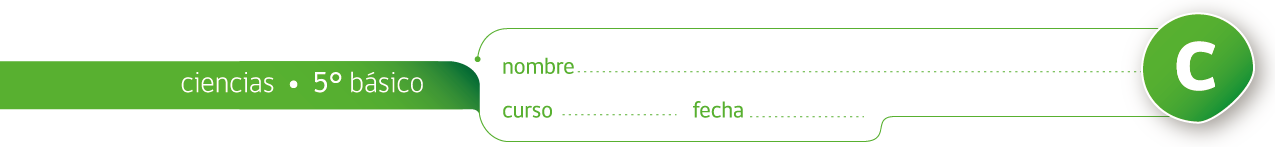 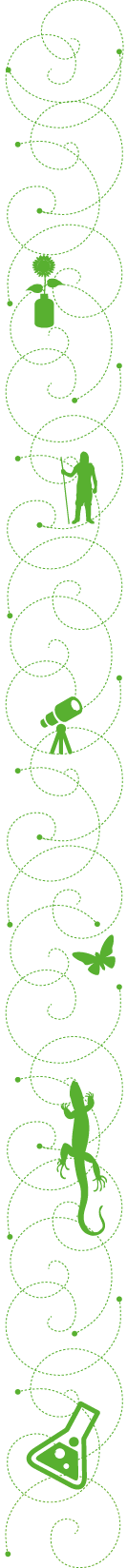 CRUCIGRAMA EL APARATO RESPIRATORIOCompleta el siguiente crucigrama con lo que sabes del sistema respiratorio.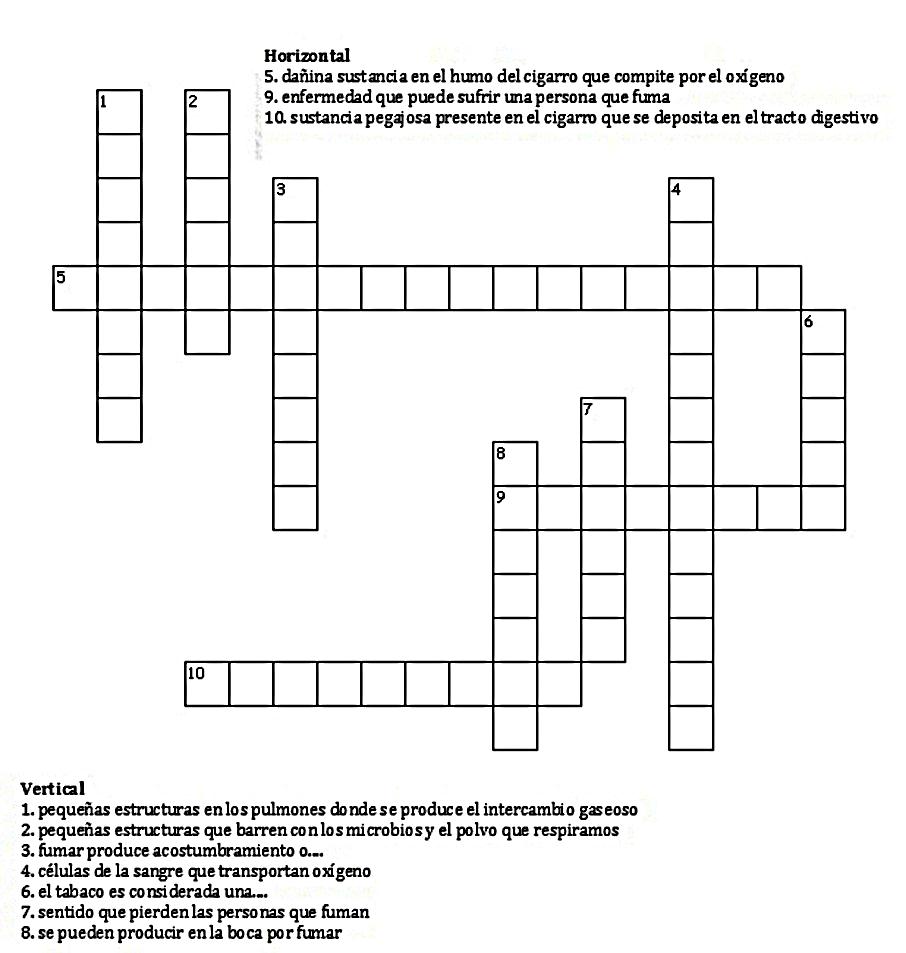 Elaborado por: Carmen Salazar